Viernes02de OctubreEducación PreescolarInglésTransitando por la vía públicaAprendizaje esperado: Participa en la exploración de señalizaciones.Énfasis: Transitando por la vía pública¿Qué vamos a aprender?Aprenderás a reconocer algunas señales de tránsito y que, en inglés, se dice “Traffic Sings”.Seguramente conoces muchas señales en español, ahora es tiempo de que las conozcas en inglés.Las señales de tránsito se dividen en señales de prohibición, de advertencia y de información. ¿Qué hacemos?Pide a mamá, papá o un adulto que te acompañe, que te lean las siguientes señales en inglés y en español, observa muy bien las imágenes para que puedas reconocerlas.El Reto de Hoy:Pide a mamá o papá que te ayuden a dibujar las figuras geométricas de un círculo, un triángulo y un cuadrado, es importante que las dibujes en el color que corresponde, no olvides practicar las frases que aprendiste el día de hoy con los integrantes de tu familia seguramente se divertirán.¿Quieres practicar más? Visita esta página  https://changomaniaco.com/little-bridge-lecciones/ ¡Buen trabajo!Gracias por tu esfuerzo.Señales de prohibiciónSeñales de prohibiciónPalabra  en InglésPalabra en EspañolNo pedestriansProhibido el paso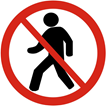 No bikesProhibido bicicletas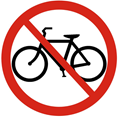 No cars, no motorbikesProhibido carros y motos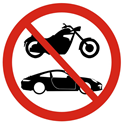 No right turnProhibido vuelta derecha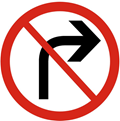 No left turnProhibido vuelta izquierda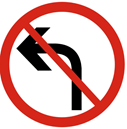 CircleCirculo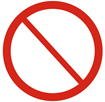 Señales de advertenciaSeñales de advertenciaPalabra  en InglésPalabra en EspañolChildren crossingNiños cruzando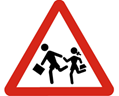 Railroad crossingTren cruzando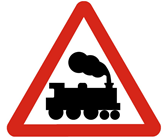 Animal crossingAnimales cruzando
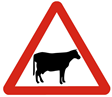 TriangleTriangulo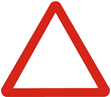 Señales de informaciónSeñales de informaciónPalabra  en InglésPalabra en EspañolParkingEstacionamiento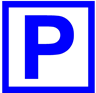 Reserved ParkingEstacionamiento reservado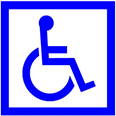 SquareCuadrado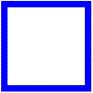 